Publicado en  el 15/02/2014 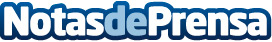 Detenidos cuando huían tras robar a tiros cuatro kilos de cocaína a un grupo de narcotraficantesEn los alrededores de un chalé de Illescas (Toledo)Datos de contacto:Policia NacionalNota de prensa publicada en: https://www.notasdeprensa.es/detenidos-cuando-huian-tras-robar-a-tiros_1 Categorias: Nacional Castilla La Mancha http://www.notasdeprensa.es